Загадки про овощи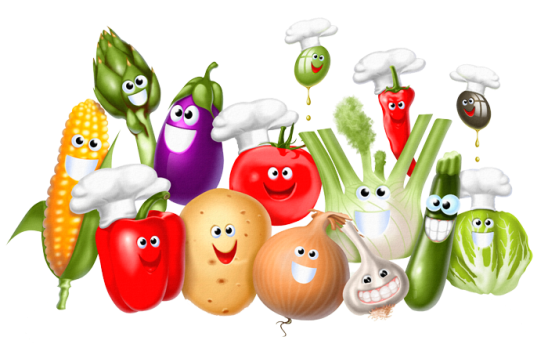 Как надела сто рубах,Захрустела на зубах.(Капуста)Красна девицаСидит в темнице,А коса на улице.(Морковь)Голова на ножке, в голове горошки.(Горох)На жарком солнышке подсохИ рвется из стручков ...(Горох)Наши поросятки выросли на грядке,К солнышку бочком, хвостики крючком.Эти поросятки играют с нами в прятки.(Огурцы)За кудрявый хохолокЛису из норки поволок.На ощупь - очень гладкая,На вкус - как сахар сладкая.(Морковь)Что без боли и без печали доводит до слез?(Лук)Вверху зелено, внизу красно,В землю вросло.(Свекла)Сто одежек -Все без застежек.(Капуста)Пришел барин с грядки, весь в заплатках, кто ни взглянет, всяк заплачет.(Лук)Над землей трава,Под землей бордовая голова.(Свекла)Кругла, а не луна, бела, а не бумага, с хвостиком, а не мышь. (Репа)Шел долговяз, во сырой земле увяз.(Морковь)Я длинный и зеленый, вкусен я соленый,Вкусен и сырой. Кто же я такой?(Огурец)Сидит дед во сто шуб одет,Кто его раздевает,Тот слезы проливает.(Лук)Никого не огорчает,А всех плакать заставляет.(Лук)В землю - блошкой,Из земли-лепешкой.(Репа)Уродилась я на славу,Голова бела, кудрява.Кто любит щи -Меня в них ищи.(Капуста)Закопали в землю в маеИ сто дней не вынимали,А копать под осень сталиНе одну нашли, а десять.(Картошка)Не шит, не кроен,А весь в рубцах;Без счету одежек,А все без застежек.(Кочан капусты)Лоскуток на лоскутке - зеленые заплатки,Целый день на животе нежится на грядке.(Капуста)Неказиста, шишковатая,А придет на стол она,Скажут весело ребята:"Ну, рассыпчатая, вкусна!"(Картошка)Маленький и горький, луку брат.(Чеснок)Как на нашей грядкеВыросли загадкиСочные да крупные,Вот такие круглые.Летом зеленеют,К осени краснеют.(Помидоры)Кругла, а не месяц,Желта, а не масло,Сладка, а не сахар,С хвостом, а не мышь.(Репка)И зелен, и густ на грядке вырос куст.Покопай немножко: под кустом ...(Картошка)Заставит плакать всех вокруг,Хоть он и не драчун, а ...(Лук)Щеки розовые, нос белый,В темноте сижу день целый.А рубашка зелена,Вся на солнышке она.(Редиска)Дом зеленый тесноват:Узкий длинный, гладкий.В доме рядышком сидятКруглые ребятки.Осенью пришла беда -Треснул домик гладкий,Поскакали кто кудаКруглые ребятки.(Горох)Круглый бок, жолтый бок,Сидит в грядке колобок.Врос в землю крепко.Что же это?(Репка)Расту в земле на грядке я,Красная, длинная, сладкая.(Морковь)Красный нос в землю врос,А зеленый хвост не нужен,Нужен только красный нос.(Морковь)Хотя я сахарной зовусь,Но от дождя я не размокла,Крупна, кругла, сладка на вкус,Узнали вы, кто я? ...(Свекла)Был ребенок — не знал пеленок, стал стариком - сто пеленок на нем.(Капуста)Прежде чем его мы съели,Все наплакаться успели.(Лук)Семьсот поросят на колышке висят.(Связка луковиц)Кругла да гладка,Откусишь-сладка.Засела крепкоНа грядке ...(Репка)Желтым зонтиком расцвелДруг всех овощей…(Укроп)Что это за рысачокЗавалился на бочок?Сам упитанный, салатный.Верно, детки…(Кабачок)В огороде хоть росла,Знает ноты "соль” и "фа”.(Фасоль)В огороде - желтый мяч,Только не бежит он вскачь,Он как полная луна,Вкусные в нем семена.(Тыква)Он кусает - но не пес.Зубок есть. Но, где же рот?Белый носит сюртучок.Что это, скажи…(Чеснок)Кругла обычно, и красна как зорькаВ борще, в салате…Это…(Свекла)Она прячется от солнцаПод кустом в глубокой норке,Бурая – не мишка,В норке - но не мышка.(Картошка)Как на грядке под листокЗакатился чурбачок -Зеленец удаленький,Вкусный овощ маленький.(Огурец)Хоть чернил он не видал,Фиолетовым вдруг стал,И лоснится от похвалОчень важный…(Баклажан)Зеленая толстухаНадела уйму юбок,Стоит теперь на грядкеКак балерина в пачке.(Капуста)Ее тянут бабка с внучкой,Кошка, дед и мышка с Жучкой.(Репка)Скинули с ЕгорушкиЗолотые перышки,Заставил ЕгорушкаПлакать и без горюшка.(Лук)Он бывает, дети, разный –Желтый, травяной и красный.То он жгучий, то он сладкий,Надо знать его повадки.А на кухне – глава специй!Угадали? Это…(Перец)Это вовсе не игрушка -Ароматная…(Петрушка)Золотистый и полезный,Витаминный, хотя резкий,Горький вкус имеет он.Когда чистишь – слезы льешь.(Лук)В этих желтых пирамидкахСотни зерен аппетитных.(Кукуруза)Огородная краляВ оранжевом платьеПритаилась в погребке,Лишь коса на бугорке.(Морковь)Стоит поп низок, на нем сто ризок(Капуста)То она "сосулька”,То румянцем пышет,Но вкусна в салатеГорькая…(Редиска)